Sponsorship Levels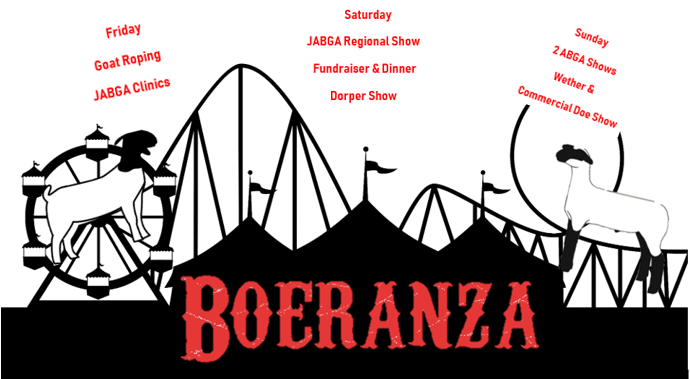 Platinum Sponsor ………………………………………$5,000Ad on show website and Facebook page, vendor spot, announced at show, banner in show rings.Gold Sponsor………………………………………………$2,500Ad of website and Facebook, vendor spot, announced at show, banner in show rings.Silver Sponsor……………………………………………..$1,000Announced at show, vendor spot, announced at show, banner in show rings.Bronze Sponsor…………………………………………..…$500Banner in show ringsBanner Sponsor…………………………………………….$250Banner in show ringsBuckle Sponsor ……………………………………………….$150Junior Show Award Sponsor…………………………….$100If you want to sponsor one part of the show at any level please let us know!!Email to radiantredsproductions@gmail.comMail to Radiant Reds ProductionsP.O. Box 97, Bella Vista CA 96008Name : Sponsorship Level: Contact #: Email: Website link: